ArbeitsblattPyramiden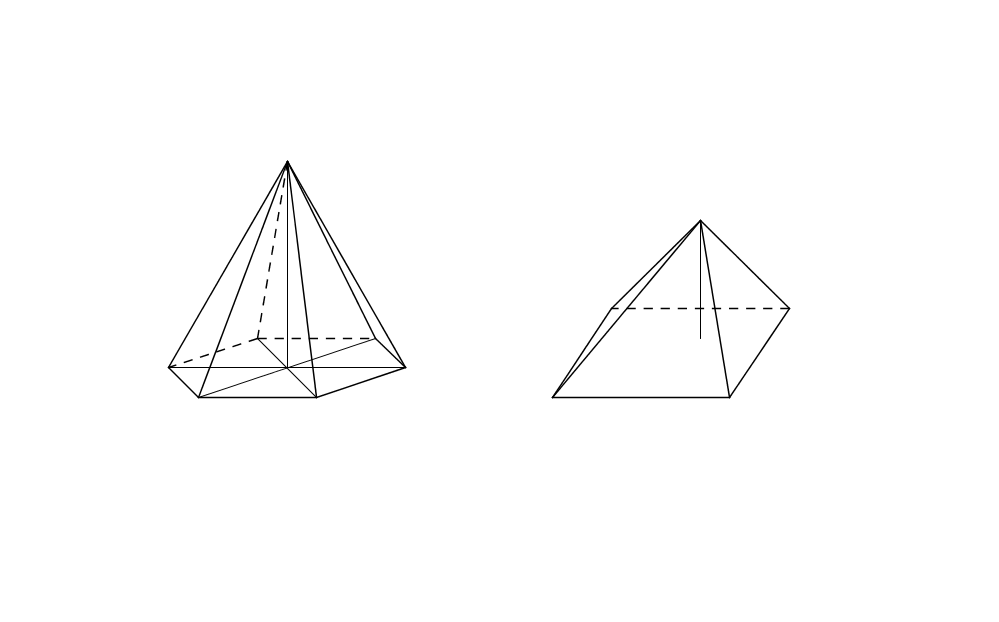 Beschrifte die links abgebildete Pyramide und beantworte folgende Fragen:Wie viele Ecken, Kanten und Begrenzungsflächen hat diese Pyramide? _________Welche besondere Form haben die Seitenflächen einer regelmäßigen Pyramide? ____________________Wie viele Symmetrieebenen hat diese regelmäßige Pyramide? _______________Denkaufgabe:Wie sieht eine Pyramide aus, die zwar eine regelmäßige Grundfläche hat, deren Seitenkanten aber nicht gleich lang sind? Überlege verschiedene Lagen der Spitze!Beschrifte die rechts abgebildete Pyramide!Konstruiere das Netz einer regelmäßigen dreiseitigen Pyramide in deinem Schulübungsheft!Grundfläche: gleichseitiges Dreieck mit a = 2,5 cm und Seitenkantenlänge s = 3 cmLückentext:Eine Pyramide wird von einem Vieleck, der sogenannten ___________________, und von Dreiecken begrenzt, die alle einen Punkt, die ________________ der Pyramide, gemeinsam habe. Hat eine Pyramide ein Fünfeck als Grundfläche, dann hat sie ______ Seitenflächen und wird daher auch als _______________________________ bezeichnet. Der Abstand zwischen Spitze und Grundfläche heißt ________________.Wie lauten die Formeln für Oberfläche und Volumen einer Pyramide?O =V = 